Приложение 1 Группа 1Ответьте на вопросы:Что такое компас?Из чего состоит компас?Заполните пропускиКак пользоваться компасом:___________ компас на ровную ______ поверхность.___________предохранитель и подождать пока стрелка_________.Повернуть компас так, чтобы синий конец стрелки совпадал с буквой ____ а красный с _____.Закончив работу, поставить стрелку на ________Представьте работу одноклассникамГруппа 2.Заполни пропуски:Утром солнце бывает на _______________, в полдень на ________________, вечером на ____________________.Если в полдень встать спиной к солнцу, то впереди будет__________________, слева_________________, справа_________________.Если утром встать спиной к солнцу, то впереди будет _______________________, слева______________, справа__________.Если вечером встать спиной к солнцу, то впереди будет ______________________, слева________________, справа__________.Представьте работу одноклассникамГруппа 3.1. У отдельно стоящих деревьев ветви обычно длиннее и гуще с  ________________стороны. 2. У берёзы кора белее и чище  с   _______________стороны. 3. Снег  весной быстрее тает на  _________________   стороне склона. 4. Муравейник расположен  с   _______________ стороны   ближайшего дерева.6. Смола  обычно на сосне  с  ________________ стороны.Представьте работу одноклассникам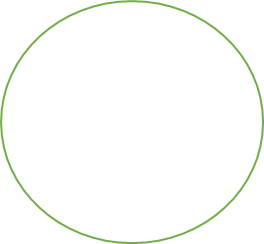 Этап урокаДеятельность учителяДеятельность учащихсяОрганизационный этапНачать наш урок я хочу с легендарной фразы Кота Матроскина «Совместный труд, он объединяет»Слайд.Как вы понимаете эту фразу?Действительно, если делать какое то дело вместе и быть настроенными на его хороший результат, то это помогает увидеть человека совсем с другой стороны.Я предлагаю вам, чтобы сегодня на нашем уроке окружающего мира эта фраза стала нашим девизом.Высказывание детейАктуализацияЧтобы открыть новое, необходимо вспомнить все изученное.Кот  Матроскин предлагает вам отгадать загадки.Перед вами на доске схема. Отгадаем  загадки и для каждого слова определим на схеме свое место.Вот и лето, отпуск скоро.Мы поедем с мамой в горы.К морю точно завернемИ куда мы попадем?(ЮГ)Где должно находится это слово на схеме?В стороне той, каждый знает,Солнце вовсе не бывает,Ветер прячется холодный,Но порою новогоднейНам оттуда Дед МорозШлёт подарковцелый воз. ( Север)Рано утром кто вставал?Все рассветы наблюдал?Тот запомнил назубок –Где находится … ( Восток)Солнце вам светить устало.Покатилось и упалоСпать за речку на лужок.Как назвать тот край,дружок? ( Запад)Ребята что объединяет эти слова?Какие стороны горизонта, кроме основных, вы знаете? Укажите ихЭта схема будет помогать нам сегодня на уроке.                          СЗ                                                     В                            ЮПостановка целиНовости: Дядя Федор, Кот Матроскин и Шарик ушли искать клад и заблудилисьРебята, что случилось с нашими героями?Что им поможет выйти из леса? Какие знания им нужны?Кто догадался, над какой темой мы будет работать сегодня на уроке? Чему мы должны научиться?   Тема нашего урока ориентирование на местности. На уроке мы должны научиться ориентироваться по местным признакам, применять полученные знания в жизни.На партах у вас лежат карточки с темой урока, приклейте ее на нашу схему.Первичное усвоение новых знанийПочему герои заблудись?Что значит нужно остановиться и сориентироваться?Как вы думаете что им поможет в природе найти дорогу домой?Давайте проверим, знаете ли вы, природные ориентиры. У вас на партах, в конвертах, разрезанные картинки. Их нужно собрать и рассказать о каком природном ориентире идет речь.Что же такое ориентирование на местности?Ориентирование на местности – это определение своего местоположения и направления пути. В повседневной жизни мы ориентируемся по хорошо заметным, запоминающимся предметам. Их так и называют -ориентиры.Вспомните какие ориентиры есть на вашем пути от школы до дома?Но мы с вами находимся в лесу и как же нам сориентироваться в неизвестной нам местности? Чтобы ответить на этот вопрос я предлагаю вам поработать в группахУ каждой группы будет свое задание. Ваша задача узнать один из способов ориентирования, изучить информацию о нем и представить своим одноклассникам.1 группа находит ответ на вопрос “Компас. Как им пользоваться” в учебнике и информационном листе2 группа находит ответ на вопрос “Ориентирование по местным признакам”. 3 группа находит ответ на вопрос “Ориентирование по солнцу”  ФизминуткаКот Матроскин очень радПозабавить всех ребят.Хорошо нам всем размяться,Вместе с ним поупражняться.Раз – подняли руки вверх.Нас сегодня ждёт успех!Два – хлопок над головой.Разминайся, друг, не стой!Три – присели. На четыре –Поднялись. Улыбки – шире!Посмотрели вправо, влево.Веселей зарядку делай!Мы подпрыгнем 10 раз.У кота зарядка – класс!Выполняют задание на карточках используя учебникПервичная проверка пониманияПредставление работы групп.  ( прил.1)Составление схемыРебята вы все хорошо поработали! Но в нашем современном мире есть еще один помощник, который есть и у вас. Это GPS навигатор. Сейчас я предлагаю вам посмотреть как он работает. ( на экране)Представляют свои работыИ заполняют схемуЗакрепление Дядя Федор и кот Матроскин рады, что вышли из леса. Чтобы закрепить наши знания полученные на уроке, предлагаю вам поучаствовать в викторине.https://wordwall.net/ru/resource/30983934/%D0%BE%D1%80%D0%B8%D0%B5%D0%BD%D1%82%D0%B8%D1%80%D0%BE%D0%B2%D0%B0%D0%BD%D0%B8%D0%B5-%D0%BD%D0%B0-%D0%BC%D0%B5%D1%81%D1%82%D0%BD%D0%BE%D1%81%D1%82%D0%B8 (Резерв)РефлексияНаше путешествие по лесу подходит к концу. Я предлагаю вам подвести итоги.Какую цель мы ставили в начале нашего урока?Достигли ли мы ее? Продолжите фразыНа уроке я узнал….Сегодня на уроке мне понравилось…Мне показалось трудным….Мы с вами сегодня помогли нашим героям вернуться домой и принести клад. Как вы думаете что может лежать в их сундуке? У вас на столах есть разные монеты. Выберите ту монету, которая подходит вам и бросьте в нашу копилку.10- все было интересно, я хорошо поработал.5- урок мнее понравился, нно я не все усвоил.2- мне было скучно, я ничего не запомнилмонеты